Guidelines for the completion of the School information request for the Annual Faculty Quality Report (AFQR)ContextThe Annual Faculty Quality Report (AFQR) was introduced in 2013/14 in response to recommendations from the Institutional Quality Review of Trinity College in 2012. Since then, the AFQRs have become embedded in the annual cycle of monitoring of the enhancement of education and related risks to the quality of education and the student experience in Trinity. The information request completed by Schools informs the development of an AFQR by each of the three Faculties. The template for the information request has evolved, at the request of the Faculties, to include commentary on internal and external factors that impact the quality of education provision e.g. Staff- Student Ratios, staff vacancies, new strategic initiatives (such as TEP) and the Covid -19 pandemic, all of which present challenges to how we ensure the maintenance of quality, academic standards and the student experience. The information request is reviewed annually to ensure it remains pertinent to the current context. As such, the report is a mechanism to close the feedback loop to College on local implementation issues, responses to new policies etc. The Annual Faculty Quality Reports are considered by the Quality Committee in March/April each year, and a summary (consolidated) report is presented to Council for approval, with the three reports attached as appendices (see Fig 1).The purpose of the Annual Faculty Quality Report is:to optimise the use of available sources of quality performance data by Schools and Faculties to respond to quality and accreditation review processes and demonstrate a Plan-Do-Check-Act cycle in the consideration of quality performance data such as the National Student Survey, International Student Barometer and External Examiner reports. Since 2018/19, this reporting has been through School Action Plans that form part of the report.to inform School and Faculty decision-making in respect of shared good practice and provide a means to escalate system-wide issues that act as a constraint to quality.to facilitate annual reporting through the Annual Quality Report to QQI on compliance areas under the Act which serves as an input to the institutional review.to facilitate monitoring of and reporting on the implementation of Council decisions in respect of undergraduate module (CL/12-13/148); postgraduate surveys (CL/11-12/172) and recording of external examiner recommendations at Courts of Examiners (CL/14-15/083).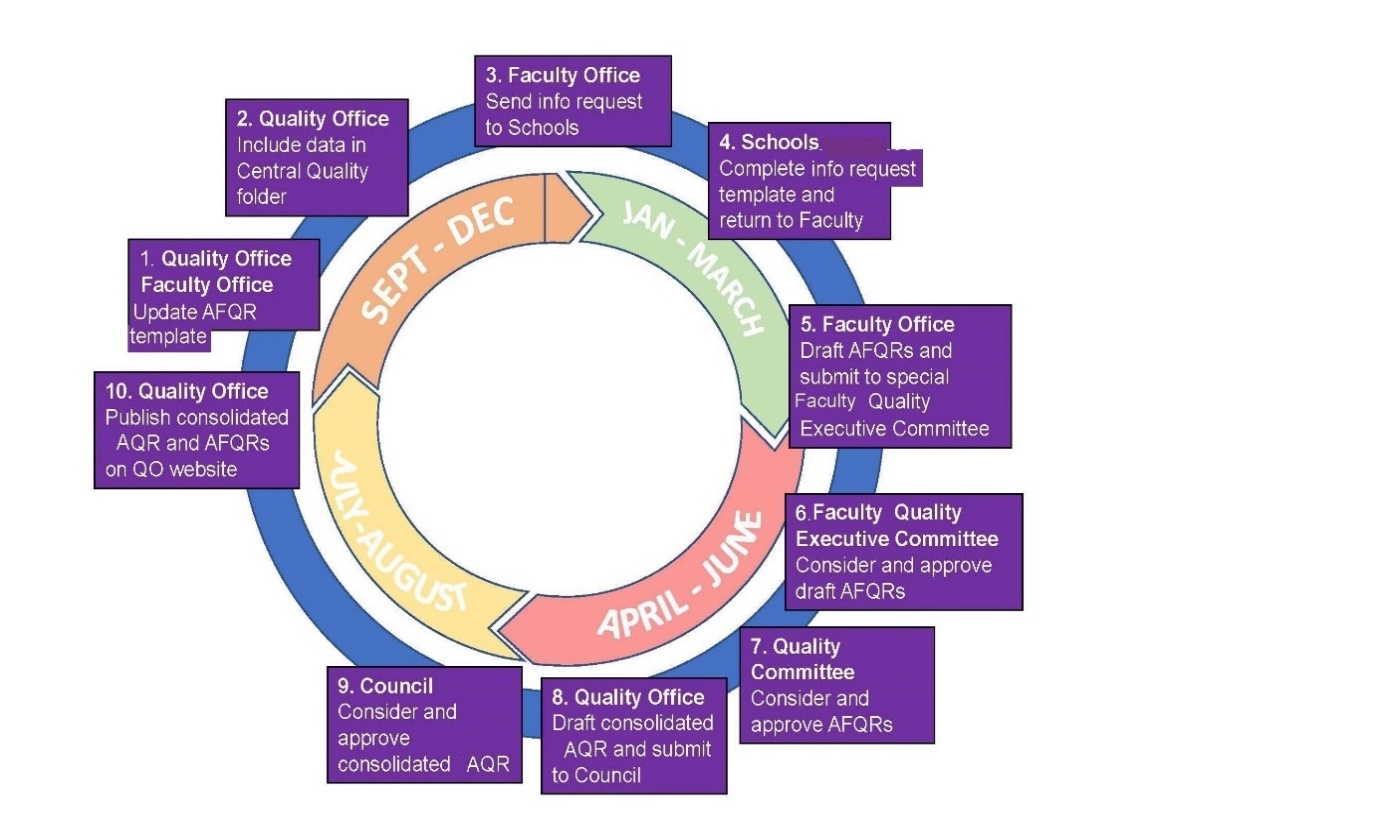 Fig 1: The process for development of the Annual Faculty Quality ReportsTERMS OF REFERENCEAll components of the School information request must be completed/responded too. Attention should be given to the following:the consistency and accuracy of numeric data provided, as this information is presented to Council in the Consolidated Annual Quality Report.the balance between description and analysis - where possible, quantifiable measures of impact should be provided.clarity on what is within the remit of Schools and/or is considered the remit of College.a professional tone should be maintained in the language used in the report, as per the College Dignity & Respect Policy, as the report will be available in the public domain. The Head of School is required to sign-off on the School’s response to the Information Request Form.  School Action Plans should be monitored at School Executive Meetings throughout the year to ensure that action on School commitments is progressed. Quality should be a standing item on Faculty Executive Meetings and each Faculty is required to have an annual dedicated Faculty Quality Executive Meeting to discuss and approve the Annual Faculty Quality Report.    Faculty Deans will consult on issues to be escalated to Academic Council from across all three Annual Faculty Quality Reports.Table 1: Draft Timeline for the 2020/21 Annual Faculty Quality Report (AFQR) Table 2: Sources of data to help Schools complete the Information request.Table 3: Quantitative Data to inform Faculty Performance on key metrics for Annual Faculty Quality Report. [Ensure numbers reported are verified via sources above prior to submission] Table 1: UG student module evaluation – Science, Technology, Engineering and Science (STEM)Table 2: Open Module Evaluation – Science, Technology, Engineering and Science (STEM)Table 3: Undergraduate External Examiner Reports - Science, Technology, Engineering and Science (STEM)Table 4: Postgraduate Module Evaluation - Science, Technology, Engineering and Science (STEM)Table 5: Postgraduate External Examiner Reports - Science, Technology, Engineering and Science (STEM)Table 6: Professional Accreditation – Science, Technology, Engineering and Science (STEM) (please update/amend where appropriate)Statement of Assurance by Head of School: Note: Completion of this statement is required by the Audit CommitteeTo the best of my knowledge College’s academic policies and quality procedures are followed in the operation of areas under my remit. I confirm that due care has been taken to ensure the veracity of data contained in this report.Head of School:Date:Year 1- 2020/21   Academic Year that is the subject of the report – 2020/21	   Academic Year that is the subject of the report – 2020/21	  ActionYear 2 - 2021/22November 2021 National Student Survey Reports for 20/21 disseminated to SchoolsQuality OfficeNovember 2021All 20/21 UG External Examiner Reports expected to be returned.	Schools Quality OfficeDecember 2021All 20/21 PGT External Examiner Reports expected to be returned.		Schools Deanssec@tcd.ie24 January 2022AFQR Information Request sent to Schools – new AY structure.	Faculty Administrator14 February 2022Response due back from Schools on information request.	 SchoolsXXX 2022Progression and Retention data available.	Faculty Administrators/AR7 March 2022Draft 1 of AFQR complete.	Faculty AdministratorsWk b/g 14 March 2022Annual Faculty Quality Executive Meetings.	Faculty Dean Faculty AdministratorsWk b/g 4 April 2022Draft Annual Faculty Quality Report due to Quality OfficeFaculty Administrators.7 April 2022Final AFQR due to Quality Office for QC circulationFaculty Administrators14 April 2022All three Annual Faculty Quality Reports presented at Quality Committee Faculty Dean. Quality Office.Late April/Early May 2022Meeting with Faculty Deans to consider escalated issues to Council in the Consolidated Quality Report.Faculty DeansQuality OfficeJune 2022Consolidated Report and individual Annual Faculty Quality Reports (AFQR) considered by CouncilVP-CAOSourceYearLocationContactUG External Examiners Reports2020/21Central Quality StorageAmy Murray Quality OfficePGT External Examiners Reports2020/21Central Quality StorageDeanssec@tcd.ieNational Student Survey.ie Report (College)2020/21Central Quality StorageAmy MurrayQuality OfficeNational Student Survey.ie report (School)2020/21Central Quality StorageAmy MurrayQuality OfficeQuality Review Summary (to include reviews, Implementation plans and progress reports)currentupdateQuality OfficeLiz DonnellanQuality OfficeAccreditation reportsLast availableSchools/DisciplinesSchool Administrative ManagerProgression and Retention data Entry in 20/21 and progressing to 21/22Academic RegistryFaculty Admin/Academic RegistrySchoolNumber of Undergraduate Modules taughtNumber of UndergraduateModules EvaluatedPercentage of Undergraduate Modules EvaluatedAverage response rate to UG module evaluations (%)Comments/Actions arising EvaluationsBiochemistry & ImmunologyChemistryComputer Science and StatisticsEngineeringGenetics and MicrobiologyMathematicsNatural SciencesPhysicsFaculty TotalSchoolTitle of Open Module(s) offered, in fullActual response rate to Open Module evaluations using USC approved survey questions (%)  Comment/Actions arising from EvaluationsBiochemistry & ImmunologyChemistryComputer Science and StatisticsEngineeringGenetics and MicrobiologyMathematicsNatural SciencesPhysicsFaculty TotalSchoolNo of External Examiner Reports Expected (UG)No of External Examiner Reports Returned (UG)% of External Examiner Reports Returned (UG)Did the School respond in writing to EE recommendations?Did the External Examiner(s) have or request access to Blackboard?Comment/Actions arising from EE ReportsBiochemistry & ImmunologyYes NoYes  NoChemistryYes NoYes  NoComputer Science and StatisticsYes NoYes  NoEngineeringYes NoYes  NoGenetics and MicrobiologyYes NoYes NoMathematicsYes NoYes NoNatural SciencesYes NoYes NoFaculty TotalSchoolNo. of PGT ProgrammesNo. of PGT Programmes Evaluated% of PGT Programmes EvaluatedAverage response rate to PGT programme evaluations (%)Comment/Actions arising from EE ReportsBiochemistry & ImmunologyChemistryComputer Science and StatisticsEngineeringGenetics and MicrobiologyMathematicsNatural SciencesFaculty TotalSchoolNo of External Examiner Reports Expected (PG)No of External Examiner Reports Returned (PG)% of External Examiner Reports Returned (PG)Comment/Actions arising from EE ReportsBiochemistry & ImmunologyChemistryComputer Science and StatisticsEngineeringGenetics and MicrobiologyMathematicsNatural SciencesFaculty TotalSCHOOLACCREDITED PROGRAMMEPROFESSIONAL OR STATUTORY BODYNEXT ACCREDITATION DUEDID ACCREDITATION TAKE PLACE IN 2020/21? IF SO, SPECIFY WHETHER IN PERSON OR VIRTUALLY Comment if any conditions resulted from Accreditation Report outcomes e.g. reduced period of accreditationSchool of EngineeringB.A.I/M.A.I. - Civil, Structural & Environmental EngineeringEngineers Ireland5 yearsRe-accreditation in Nov/Dec. 2020 postponed (due to Covid-19). Rescheduled to March 2022.School of EngineeringB.A.I./M.A.I. - Computer EngineeringEngineers Ireland5 yearsRe-accreditation in Nov/Dec. 2020 postponed (due to Covid-19). Rescheduled to March 2022.School of EngineeringB.A.I./M.A.I. - Electronic EngineeringEngineers Ireland5 yearsRe-accreditation in Nov/Dec. 2020 postponed (due to Covid-19). Rescheduled to March 2022.School of EngineeringB.A.I./M.A.I. - Electronic & Computer EngineeringEngineers Ireland5 yearsRe-accreditation in Nov/Dec. 2020 postponed (due to Covid-19). Rescheduled to March 2022.School of EngineeringB.A.I./M.A.I. - Mechanical & Manufacturing EngineeringEngineers Ireland5 yearsRe-accreditation in Nov/Dec. 2020 postponed (due to Covid-19). Rescheduled to March 2022.School of EngineeringB.A.I./M.A.I. Biomedical EngineeringEngineers Ireland5 yearsRe-accreditation in Nov/Dec. 2020 postponed (due to Covid-19). Rescheduled to March 2022.School of EngineeringB.Sc. (Ing) / M.A.I. (optional) Engineering with ManagementEngineers Ireland5 yearsRe-accreditation in Nov/Dec. 2020 postponed (due to Covid-19). Rescheduled to March 2022.School of EngineeringMSc in Engineering (Civil)Engineers Ireland5 yearsRe-accreditation in Nov/Dec. 2020 postponed (due to Covid-19). Rescheduled to March 2022.School of EngineeringMSc in Mechanical EngineeringEngineers Ireland5 yearsRe-accreditation in Nov/Dec. 2020 postponed (due to Covid-19). Rescheduled to March 2022. School of PhysicsB.A. (Moderatorship) in PhysicsInstitute of Physics (IoP)Due March 2021 but postponed due to Covid-19. Provisional date November 2021 School of PhysicsB.A. (Moderatorship) in Physics & AstrophysicsInstitute of Physics (IoP) Due March 2021 but postponed due to Covid-19. Provisional date November 2021 School of PhysicsB.A. (Moderatorship) in Theoretical Physics (joint programme with School of Mathematics)B.A. (Moderatorship) in Nanoscience (joint programme with School of Chemistry)Institute of Physics (IoP) Due March 2021 but postponed due to Covid-19. Provisional date November 2021 School of PhysicsB.A. (Moderatorship) in Theoretical Physics (joint programme with School of Mathematics)B.A. (Moderatorship) in Nanoscience (joint programme with School of Chemistry)Institute of Physics (IoP) Due March 2021 but postponed due to Covid-19. Provisional date November 2021Please outline here three quality initiatives undertaken by the School in 2020/21 that you wish to showcase as good practice/enhancement activities.Please outline any quality issues that fall outside the remit of the School for escalation to Faculty or College-level